LINK-BELT d300 Articulated Dump Truck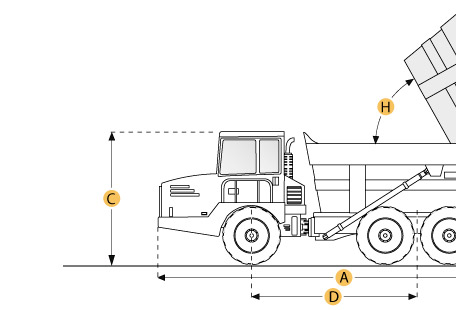 Selected DimensionsSpecificationDimensionsDimensionsDimensionsA. Overall Length31.5 ft in9608 mmB. Overall Width9.2 ft in2795 mmC. Overall Height11.5 ft in3517 mmD. Wheelbase17 ft in5183 mmE. Ground Clearance1.7 ft in526 mmF. Dump Height21 ft in6394 mmG. Dump Ground Clearance2.7 ft in830 mmDumpDumpDumpH. Dump Angle67 degreesEngineEngineEngineMakeCumminsCumminsModelMTA 11-CMTA 11-CGross Power300 hp223.7 kwNet Power286 hp213.3 kwPower Measured @2100 rpm2100 rpmDisplacement659 cu in10.8 LTorque Measured @1300 rpm1300 rpmMax Torque1015 lb ft1376.2 NmNumber of Cylinders66AspirationTurbochargedTurbochargedOperationalOperationalOperationalFuel Capacity85.9 gal325 LHydraulic System Fluid Capacity79.3 gal300 LCooling System Fluid Capacity3.4 gal13 LEngine Oil Capacity8.7 gal33 LTransmission Fluid Capacity10 gal38 LOperating Voltage24 V24 VAlternator Supplied Amperage70 amps70 ampsTire Size23.5 R2523.5 R25TransmissionTransmissionTransmissionTypePower ShiftPower ShiftNumber of Forward Gears66Number of Reverse Gears33Max Speed27.7 mph44.6 km/hWeightsWeightsWeightsFront Axle - empty21583 lb9789.9 kgRear Axle - empty21606 lb9800.3 kgTotal Empty43189 lb19590.2 kgTotal Loaded102713 lb46589.8 kgDumpDumpDumpRated Payload59525 lb27000.1 kgCapacity - Struck17 yd313 m3Capacity - Heaped20.9 yd316 m3Dump Angle67 degrees67 degreesRaise Time14 sec14 secLower Time16 sec16 secDimensionsDimensionsDimensionsOverall Length31.5 ft in9608 mmOverall Width9.2 ft in2795 mmOverall Height11.5 ft in3517 mmWheelbase17 ft in5183 mmGround Clearance1.7 ft in526 mmDump Height21 ft in6394 mmDump Ground Clearance2.7 ft in830 mm